                                               ИЗВЕЩЕНИЕо предварительном согласовании предоставления земельного участка                      на территории Городского округа «город Ирбит» Свердловской области                                                             в собственностьАдминистрация Городского округа «город Ирбит» Свердловской области              в соответствии со статьей 39.18 Земельного кодекса РФ осуществляет действия по предоставлению в собственность на основании подпункта 10 пункта 2 статьи 39.3 Земельного кодекса Российской Федерации земельного участка  с видом разрешенного использования – для индивидуального жилищного строительства, площадью 1000 кв.м., расположенного в Свердловской области, городе Ирбите, по улице Сосновая, д. 19, условный кадастровый номер 66:44:0103001:ЗУ1, согласно схеме.Граждане, заинтересованные в предоставлении земельного участка для указанных целей, в течение тридцати дней со дня опубликования настоящего извещения могут ознакомиться со схемой расположения земельного участка и подать заявление                          о намерении участвовать в аукционе по продаже указанного земельного участка                      до 16.30 час. 19 июля 2024 года по адресу: 623850, Свердловская область, г. Ирбит, ул. Революции, д. 16, кабинет № 9, приемные дни: понедельник, среда с 8.30 до 17.30 час., перерыв с 13.00 до 14.00 час. Справки по телефону: 8 (34355) 6-28-87.                     Схема формируемого земельного участка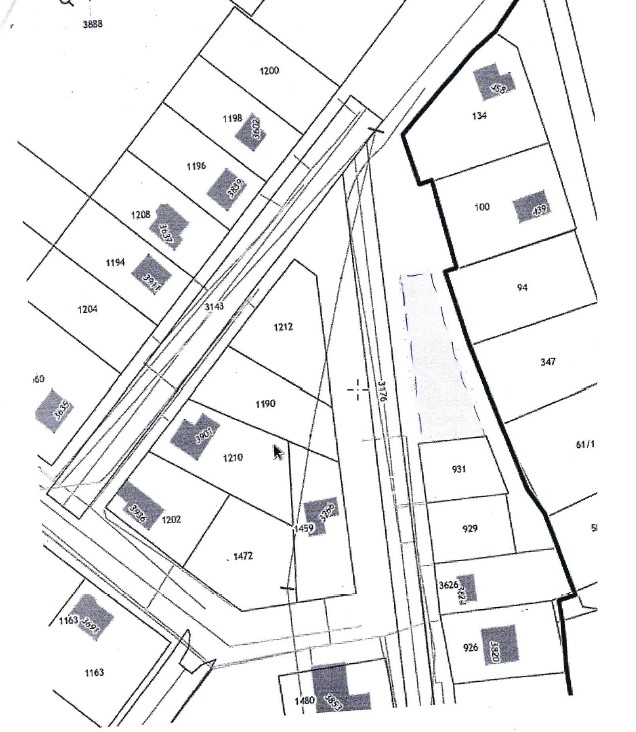 .